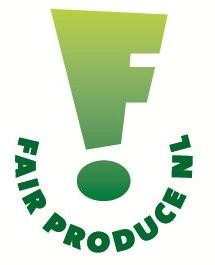 Aansluitingsovereenkomst Fair Produce Nederland Wilt u in aanmerking komen voor het ketenkeurmerk Fair Produce Nederland? Een onafhankelijke certificerende instelling voert de audit uit op basis van de tijdens de audit geldende normen. De toekenning van het certificaat door de certificerende instelling  wordt gebaseerd op de resultaten van deze audit. Gelieve dit formulier volledig ingevuld en ondertekend per post of e-mail te sturen naar: Stichting Fair Produce Nederland, Postbus 2825280 AG  BOXTEL E-mail: info@fairproduce.nl U dient zelf een overeenkomst te sluiten met de certificerende instelling. Na het tekenen van deze overeenkomst start het proces van certificering. Dit proces kan pas worden afgerond indien u voldaan heeft aan uw financiële verplichtingen jegens Fair Produce en de certificerende instelling.    Bedrijf:……………………………………………………………………………………………………………………………………. 0 teeltbedrijf  	0 handelsbedrijf 	 	0 snijbedrijf   	0 uitzendbureau Adres:………………..…………………………………………………………………………………………………………………… Postcode:…………………………………………………Plaats:….………………………………………………………………. Telefoonnummer:……………………………………E-mailadres:………………………………….……………………… Website (indien aanwezig): ………………………………………………………………………………………………….. Registratienummer Kamer van Koophandel: ………………………………………………………………………. Naam contactpersoon:……………………………………………………………………………………………………………. Datum:  	 	 	 	 	 	Handtekening: …………..……………………………………………  	 	……………………………………………….. Door het indienen van deze aanvraag verklaart de aanvrager bekend te zijn en in te stemmen met de bijdrageregeling zoals opgenomen gepubliceerd op de website en de bepalingen van de door u ontvangen reglementen “keurmerkreglement voor aansluiting en toezicht” en “reglement bezwaar en beroep” van de Stichting Fair Produce Nederland. Stichting Fair Produce Nederland, Postbus 282, 5280 AG Boxtel 